Contents1.	Programmes within scope	22.	Summary	33.	Findings and Recommended Actions	4Appendix A.	 Basis of findings	6Appendix B.	Terms of Reference	7Appendix C.	Periodic Review Panel Membership	9Appendix D.	Individuals interviewed	10Programmes within scopeSummaryFindings and Recommended ActionsAppendix A.	 Basis of findingsAppendix B.	Terms of ReferenceThe review was undertaken as part of the 2017/18 schedule of Periodic Reviews approved by the University Learning and Teaching Committee the aim of which is to promote continuous improvement in the student academic experience and in student outcomes and to ensure that programmes are achieving the objectives the University has set for them.Key StakeholdersKey ContactsThe following contacts are key contacts for the duration of this Review until final sign off of all actionsTimetableAppendix C.	Periodic Review Panel MembershipAppendix D.	Individuals interviewedThe table below summarises the University staff and the numbers of students who provided input into this review;
EDU/SCJ/Jan 2022Distribution ListFor action:[named Chairs, LTC Senate Council, College LTC]For information:This report has been prepared by the Quality Team on behalf of the Learning and Teaching CommitteeThe review has been carried out in compliance with the University’s policy for Periodic Review and Revalidation AU-LTC-16-0442-A (1)Award Programme titleMode of studyCollaborative Partner (if any)Overall Judgement The overall Judgement and timing of the next Periodic Review is linked to the number of review Expectations met and the identification of areas of good practice and continual improvement. See Appendix A for the Basis of findingsSummary of key findingsDate of original report [   ]Revised:   [date]Revised: [date]JudgementCommendedthe subject area meets University Expectations and has a number of examples of good practice that merit further disseminationMeets Expectations the subject area meets the University Expectations Requires improvement to meet Expectationsthe subject area is failing to meet a significant number of review Expectations, or failing to meet some Expectations by a large marginPending a decision will be deferred until further information has been provided or action takenNameTitle/ RoleResponsibilities[   ]Executive Dean Implementation of action planRuth AyresPro-Vice Chancellor EducationProvide input, review and approve terms of reference.Deborah TrayhurnInterim Head of Academic QualityProvide input, review and approve terms of referenceDraft report[   ]Quality Officer - Programme Approval  and Collaborative ProvisionDraft reportUniversity Learning and Teaching  CommitteeSenateCouncilReceive final report.NameTitle/ RoleEmail AddressPeriodic Review ChairPeriodic Review SecretarySecretary to University Learning and Teaching CommitteeCollege Academic Lead College Facilitator ActivityDatePeriodic Review date:      [       ]Report completed:Subject area’s response added:University Learning and Teaching Committee:Senate:Council:All actions signed off by University Learning and Teaching Committee:NameTitle/ RoleEmail AddressNameTitle/ RoleEmail AddressStudent ProgrammeYear of study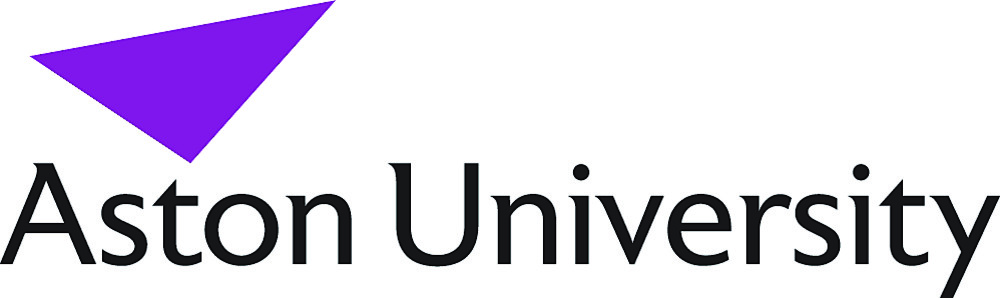 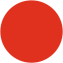 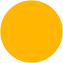 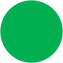 